                                Ensemble Scolaire Sainte Thérèse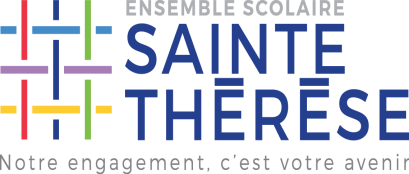 					16, rue du Bugatet				       31800 SAINT GAUDENS				              Tél : 05 62 00 95 10
CALENDRIER ANNUEL PRÉVISIONNEL 2019/2020Découpage année scolaire :	22 Novembre 2019 => fin 1er trimestre					06 Mars 2020         => fin 2d trimestre					05 Juin 2020	=> fin 3° trimestre					24 Janvier 2020 => fin 1er SemestreSEPTEMBRE 2019 :Mardi 3/09 			Journée d’intégration des 2des.Jeudi 6/09 			Rencontre Mme Hamel, PP 6ème à 14HVendredi 6/09 		Rencontre Mme Peter, PP 6ème à 15H 00Jeudi 5/09 			Rencontre Mme Despessailles PP 6ème à 11HLundi 9/09 			Rencontre Mr Callès, PP 6ème à 14HLundi 9/09 			Réunion PP 6èmes/CM2 12H 30Mardi 10/09			Photos de classe à partir de 8H 30Jeudi 12/09			Conseil Pastoral à 16HJeudi 12/09			Réunion parents 1ère/Tle à 17HLundi 16/09 		Réunion parents 6ème à 17H Mardi 17/09 		Réunion parents 5ème /4ème à 17HMardi 17/09 		Préparation Messe rentrée 12H 30Jeudi 19/09 			Réunion parents 3ème à 17HJeudi 19/09  		Réunion parents 2des à 18HMardi 24/09			Exercice Incendie 9H 30OCTOBRE 2019 :Lundi 1er/10 		Messe de rentrée à la collégiale.Vendredi 4/10		Spectacle à Lourdes pour les 3èmes Lundi 7/10			Réunion cycle 3 à 17H 15.Jeudi 10/10 			Exercice intrusion 14H 30Du 14/10 au 18/10		Semaine des voyagesJeudi 17/10			Salon TAF au Parc des Expositions.NOVEMBRE/DÉCEMBRE 2019 ;Vendredi 8/11		CrossLundi 18/11			Exercice confinement 14H 30Du 25/11 au 6/12 		Conseils de classe 1er trimestre.Du 16 au 21/12 		Stage en entreprise pour les 3ème Prépa Métiers.Mardi 17/12 		Célébration Noël (après-midi).Vendredi 20/12 		Réunion Parents/Profs.JANVIER 2020 :Du 13/01 au 17/01		1er Bac Blanc Tles (écrits et oraux).A fixer ……		Bac Blanc 1ère.30 et 31/01			DNB Blanc pour les 3èmes.FÉVRIER 2020 :Du 3 au 7/02 		Stage 3ème Prépa Métiers + 3ème GénéraleLundi 24/02			Remise des rapports de stage.Du 9 au 13/03		Oraux de stage 3ème.24/02 au 28/02 		Réunion PP/Parents (jour à fixer).A fixer….			Forum des métiers dans l’établissement.MARS 2020 :Du 9 au 20/03 		Conseils de classe 2d trimestre.A fixer….			PORTES OUVERTES (samedi de 9h à 16h)Du 30/03 au 3/04		2ème Bac Blanc + ECE Tles.A fixer….			2ème Bac Blanc 1ère.AVRIL 2020 :Du 30/03 au 4/04		Stage 3ème Prépa Métiers.Vendredi 3/04 		Célébration et Bol de Riz.MAI 2020 :Semaine du 20/05		Examen de langues (Tles)18 et 19/05			DNB blanc pour les 3èmes.JUIN 2020 :Du 2/06 au 5/06		ECE TlesDu 9 au 12/06		Isaby pour les Tles.Vendredi 12/06		Oral DNBDu 8 au 19/06		Conseils 3ème trimestre.Du 17 au 19/06		stage révision 3ème à Aulus les Bains.Du 22 au 26/06		Stage entreprise 2des VACANCES SOLAIRES :Toussaint : Du 19/10 au 04/11 au matin.Noël :	         Du 20/12 au 6/01/2020 au matin.Février :     Du 08/02 au 24/04 au matin.Pâques :      Du 03/04 au 20/04 au matin.Ascension : Du 20/05 (12H) au 25/05 au matin.Bonne année scolaire à tous